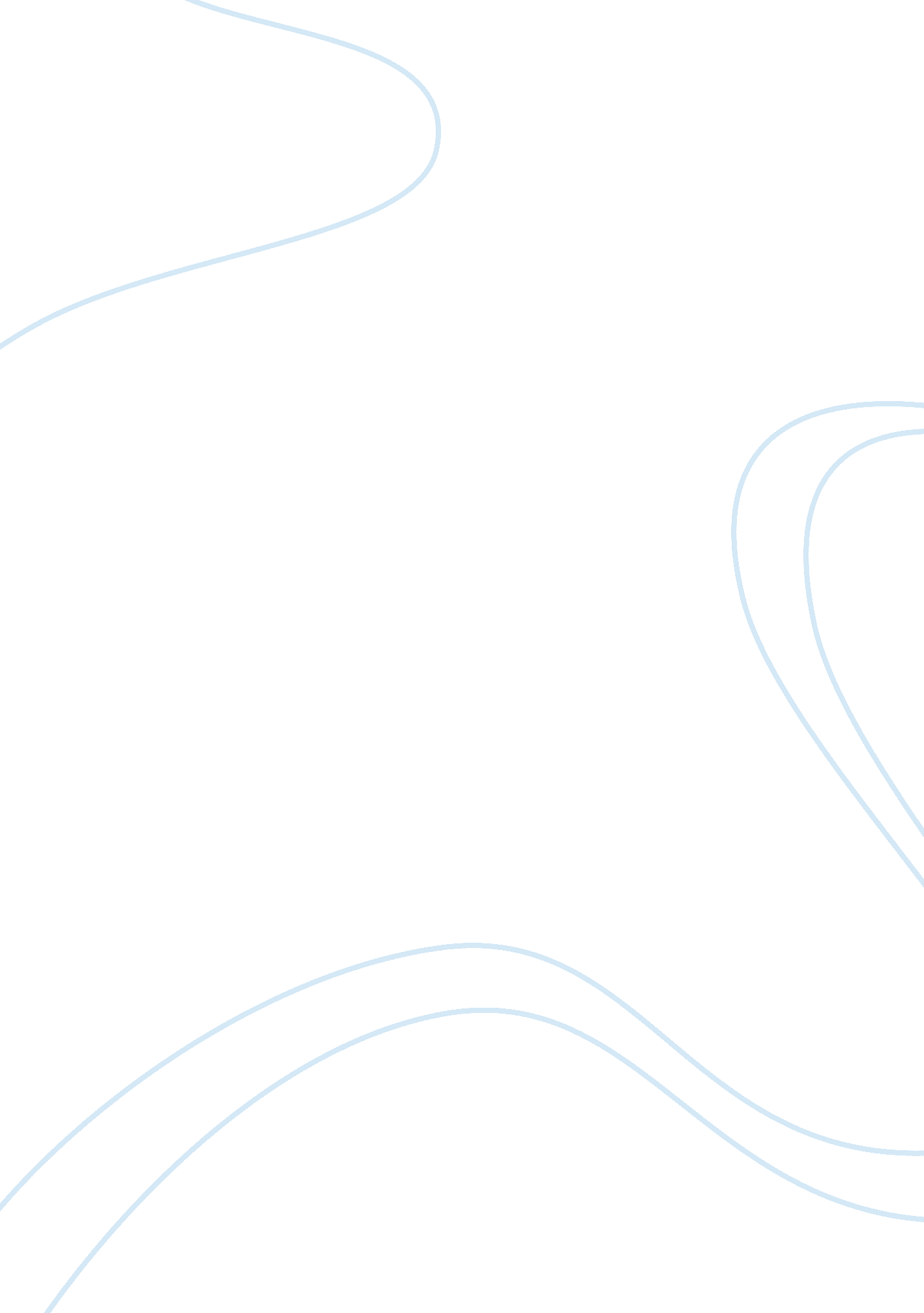 Three ipad accessories you’ll need to consider assignment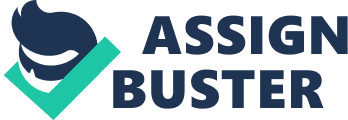 The super successful iPad has many apps and accessories being created for it. You can find accessories to help protect your iPad or that will increase the tasks you can perform with it. Let’s take a closer look at some of the accessories worth considering. Of the available iPad accessories, an Apple wireless keyboard is one of the most useful. Made from flexible rubber, this portable keyboard is convenient for those that do a lot of typing on their iPads. A wireless keyboard allows you to type from wherever you want as long as your keyboard is connected to your iPad wirelessly. So whether you’re playing a game or typing a document, you have a great deal of flexibility with where you place your keyboard. Many people prefer to hold the keyboard in their lap, similar to a laptop. Apple makes a special wireless keyboard that is the right shape and size to work with the iPad, in addition to all their wireless keyboards for their computers. Other brands offer cheaper chargers but you need to be sure that they will actually work with the iPad first. You will find that some units will only work with iPods even though they claim to work for the iPad. Charging your iPad in your car is a great way to keep it running all day. Some iPad accessories like screen protectors are practical but others are just for fun or to add color. The skins and removable decals available for the iPad come in a variety of patterns and colors. One company that offers these skins is Smirkabout. You can also find iPad cases that are created at least as much for artistic reasons as to protect your unit. The Incipio Feather Ultra Light Case still protects your iPad and comes in a variety of bright neon colors. These are just two options for how to dress up your iPad, there are other options as well. Enjoy your iPad more with the convenience of the above accessories. Some are necessity while others are convenience related. The accessories we’ve discussed in this article are only a few of the more popular ones presently on the market. Online shopping will bring great deals on many iPad accessories. 